ADS-B Out!1971 Cessna 177 RG CardinalN8027G Ser#177RG00272611 Total Time Since New 1151 Since Major Engine Overhaul1151 Since Prop OverhaulAvionics/Equipment:PS Engineering PMA4000 Audio Panel	
Collins VHF-251 TSO COMM	Collins VIR-351 TSO NAV	
Collins VOR/LOC with Glideslope	
Garmin GTX 327 Transponder 	
Garmin GNC-300XL TSO IFR GPS 	Garmin GDL-82 ADS-B Out	EGT Monitor	Fuel Tanks, (61 Gallons)	 Recorder, Flight Hour	 Clock	Static Source, Alternate	Glare Shield Lighting	Lights, Beacon, Omni-Flash	Lights, StrobeLights, Landing and TaxiDetectors, Nav LightsGround Service PlugIndicator, True AirspeedLocator BeaconIndicator, Economy Mixture	Heating System, PitotPriming System, EngineStatic Kit, Anti-PrecipitationSeat, Pilot, Articulating Recline, Vertical AdjustVentilation System, RearExterior: Allover White with Royal Red and Silver AccentsInterior: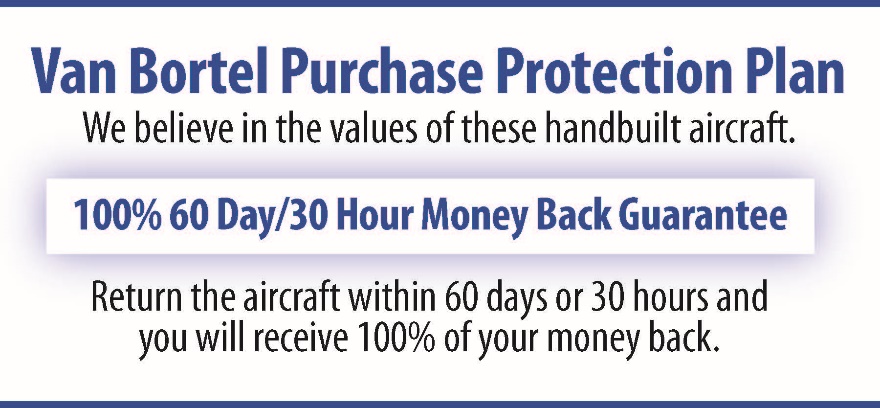 Red Leather with Red CarpetPrice: $109,500$1,017 Per Month$21,900 Down Payment, Balance of $87,600 10 Yr. Simple Interest Loan, 6.99% Fixed for 10 yrs. No Prepayment PenaltyAll Specifications Subject To Verification Upon Inspection